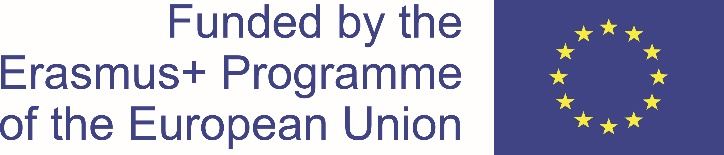  Our sustainability gameBy: the Europe-Erasmus Club BVA Dormagen Germany                     Game of dice for 2-4 playersMaterial: Board1 dice4 figures per colourExplanation:In the world there is this concept “sustainability“. Everywhere you hear that this is the solution to the problems that we have on earth. But what does “sustainability” actually mean and how can we achieve to live “sustainably”? This game will help you to understand it a little bit more and during the learning you will have lots of fun!Goal of the gameThe goal of the game is to be the first player to have all their coloured figures in their home by rolling the dice, moving the figures over the board and answering questions.Rules of the gameEvery player gets a figure of a colour of their choice. Then you put your figure on the coloured circle in one of the corners. The youngest player gets to start and then you go clockwise. (You can also use more than 1 figure, then the games goes longer).Once you have got one figure on the board, you can only roll the dice once. If you roll a six, you can either put another of your figures on the starting point or you can move your figure further forward six times. If you land on a field where already another player’s figure is situated, that figure has to go back to its colour circle in the corner. If you land on an event field, you have to pick up a card. Answer the question on the card and then roll the dice again. If you answered the question on the card correctly, go the number of fields that the dice tells you forward. If not, go the number of fields backwards.When you are in front of your colours home, you have to go in there. You can only go in there if the dice shows you the exact number of fields that you need or less.Important:  In your home field, you cannot overtake figures. End of the gameThe game ends when one of the players has all their figures in their home. That player has won the game! Cards:Solution cards with your answers (Copy on the other side)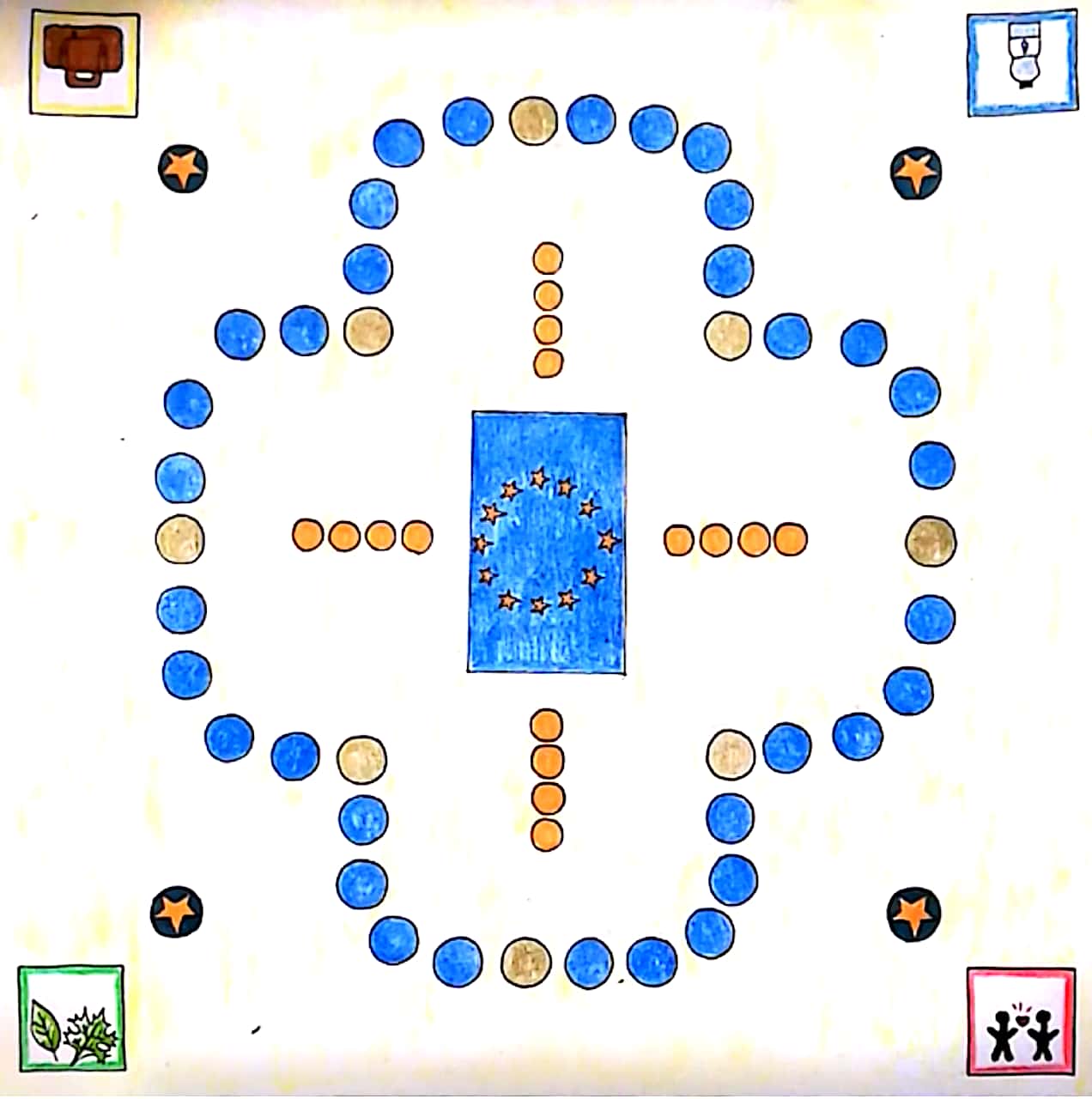 Respect different cultures.Be open-minded and accept that all the people are different.Read books from different cultures.Open your horizons by learning foreign languages.Try to speak to a homeless person at least once.Start or support a project helping people in need.Before you buy something,ask the sales assistant who produced this product and in which conditions.Buy only FAIR TRADE bananas, coffee and chocolate.Cook only with organic products that were come from your region.Buy something new only when the old is not usable.Try to reuse whatever you are about to throw away.Use your mobile until it is broken.Buy biodegradable cosmetics and cleaning products.Use public transport or bike. Walk whenever you can.Avoid plastic package. Bring your own shopping bag.Separate the garbage.Use Ecosia instead of google.Visit local museums.